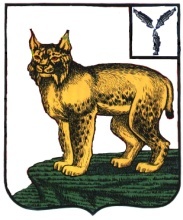 СОБРАНИЕ ДЕПУТАТОВ ТУРКОВСКОГО МУНИЦИПАЛЬНОГО РАЙОНАСАРАТОВСКОЙ ОБЛАСТИРЕШЕНИЕ № 39/4от 11.04..                                                                               р.п. ТуркиО внесении изменений и дополнений в решение Собрания депутатов Турковского муниципального района Саратовской области от 24 декабря 2012 года № 22/3  Руководствуясь Уставом Турковского муниципального района Саратовской области Собрание депутатов РЕШИЛО: Внести в решение Собрания депутатов от 24 декабря 2012 года № 22/3 «Об утверждении программы социально-экономического развития Турковского муниципального района до 2015 года» следующие изменения и дополнения:- в «Паспорте Программы» пункт «Наименование Программы» изложить в следующей редакции: «Программа социально-экономического развития  Турковского муниципального района на 2012 - 2015 годы (далее – Программа)»;- в «Паспорте Программы» пункт «Срок реализации Программы» изложить в следующей редакции»: «Программа реализуется в 2012-2015 годах»;          - дополнить раздел 1 «Социально-экономическое положение Турковского района. Итоги социально-экономического развития района» пунктом 1.2. следующего содержания: «Характеристика основных проблем
социально-экономического развития Турковского муниципального района	Тенденции последних лет обозначили ряд основных проблем социально-экономического развития Турковского муниципального района.Проблемы основных отраслей  экономикиБольшой износ основных производственных и непроизводственных фондов  и отсутствие средств на их модернизацию.Отсутствие рынков сбыта сельскохозяйственной продукции местных товаропроизводителей.Высокие энерготарифы, тарифы на жилищно-коммунальные услуги.ДемографияВ районе сохраняется неблагоприятная демографическая ситуация, которая определяется превышением смертности над рождаемостью, сокращением численности населения.Основной проблемой остаётся отток населения за пределы района. Причина невысокая заработная плата и невысокий экономический потенциал района.   Социальная инфраструктураТребует существенного улучшения качество общедоступной социальной инфраструктуры (образование, здравоохранение, социальное обеспечение, культура, физкультура и спорт, молодежная политика), ориентированной на массовые слои населения. Состояние имеющейся материально-технической базы социальной сферы, в особенности учреждений здравоохранения, детских дошкольных учреждений, обеспечивает лишь минимальные потребности населения в гарантированном получении социальных услуг.  Рынок трудаУчитывая, что развитие экономики Турковского муниципального района неотъемлемо связано с развитием агропромышленного комплекса в районе, развитием отраслей производства – основной задачей на рынке труда является увеличение занятости работников именно в этих отраслях. Агропромышленный комплексОстрой остается проблема дефицита квалифицированных кадров на селе. Причиной тому служит как низкий уровень оплаты труда, так и недостаток социально-бытовых условий для сельской молодежи. Стратегическая цель развития агропромышленного комплекса Турковского муниципального района – формирование эффективного устойчивого агропромышленного производства, обеспечивающего потребности населения в качественных продуктах питания и спрос и спрос перерабатывающей промышленности в сырье по приемлемым ценам, а также обеспечение роста благосостояния и благоприятных условий жизнедеятельности и жизнеустройства сельских жителей.Для этого необходимо:- сформировать материально-техническую базу сельских товаропроизводителей на основе развития инвестиционно-инновационной деятельности;- создать организационные и экономические предпосылки для устойчивого развития агропромышленного комплекса и повышения его конкурентоспособности.Малая привлекательность сельской территории для проживания (неудовлетворительное состояние социальной, транспортной и коммунальной инфраструктуры) создает угрозу оттока рабочей силы и реализации стратегических приоритетов развития АПК.    Жилищно-коммунальное хозяйствоИзнос коммунальной инфраструктуры района, её значительная энергоемкость и затратность снижают уровень жизни населения, требуют значительных инвестиционных вложений и не позволяют переориентировать бюджетные ресурсы муниципального района на экономическое развитие. Транспорт и дорожное хозяйствоГлавной проблемой дорожно-транспортного комплекса района является изношенность основных фондов, транспортных средств, низкий запас оборотных средств, что препятствует реализации ее конкурентных преимуществ.ЭкологияРастущее количество автотранспортных средств, увеличение площадей самовольных свалок мусора являются причинами негативного воздействия на окружающую среду.  ПромышленностьБольшинство предприятий нуждаются в модернизации, которая требует значительных капитальных вложений. Инвестиции в экономику района не всегда способны дать быстрый эффект, и это также учитывается потенциальными инвесторами. В последнее время большинство предприятий Турковского муниципального района столкнулось и с такой проблемой, как старение и нехватка квалифицированных кадров рабочих специальностей.Основными целями промышленной политики являются: обеспечение устойчивых темпов роста объема промышленного производства, повышение конкурентоспособности продукции и технического уровня производства.Для достижения поставленных целей необходимо решение соответствующих задач:- формирование экономических условий, обеспечивающих благоприятный инвестиционный климат;- техническое перевооружение предприятий;- проведение активной энергосберегающей политики;- максимально возможное сохранение существующих рабочих мест и создание новых;- создание условий для подготовки и переподготовки высококвалифицированных рабочих и управленческих кадров.          Бюджетная обеспеченностьБюджет Турковского муниципального района является высокодотационным.  Расходы бюджета направлены на обеспечение основных социально-значимых статей бюджета. Бюджетная обеспеченность в 2015 году возрастет по сравнению с 2011 годом на 6,9%. Проблемы в сфере потребительского рынкаВ сфере оказания услуг населению отсутствует такая услуга как химчистка, недостаточное развитие получили ремонт электробытовых товаров.Отсутствуют  единые критерии и требования в работе по благоустройству и озеленению прилегающих к объектам сферы потребительского рынка территорий.Культура обслуживания населения в некоторых предприятиях торговли и общественного питания остается достаточно низкой. Проблемы в сфере малого предпринимательстваВысокие процентные ставки банковских структур по кредитам на развитие бизнеса.Несовершенство и нестабильность  законодательной базы.Отсутствие в сфере малого бизнеса мотивации, направленной на развитие отраслей производства, переработки (развивается сфера торговли, бытового обслуживания).Проблемы в финансовой сфере 	Основной и самой важной проблемой по поступлению собственных доходов в бюджет Турковского муниципального района является их собираемость  в размере 100 %,  на которую  влияет:а) ежегодное выполнение  плана по доходным источникам;б) взыскание с задолжников  сумм недоимки по налогам;Лишь третья часть недоимки, является возможной к взысканию, и с которой в течение года ведется результативная работа МВК. Основная часть  недоимки является безнадежной к взысканию и подлежит списанию в силу различных причин: - по причине смерти плательщиков -  в результате истечения срока давности-  выезда задолжников  за пределы региона.В связи с чем, на законодательном уровне, необходимо пересмотреть и возможно упростить процедуру списания задолженности, дабы не наращивать невозможную к взысканию недоимку.Проблемы  в сфере образования             Старение педагогических кадров.             Дороги, по которым проходят школьные маршруты требуют ремонта и обустройства.              Необходимость дальнейшего совершенствования материально-технической базы ОУ с целью соответствия изменяющимся современным требованиям.»;- дополнить раздел 3 «Экономический потенциал района» пунктом 3.9. следующего содержания: «Развитие промышленностиРазвитие отраслей пищевой и перерабатывающей промышленности будет осуществляться в рамках мероприятий областной целевой программы «Развитие пищевой и перерабатывающей промышленности Саратовской области на 2010-2015 годы».Приоритетные задачи  в  промышленностимодернизация и техническое перевооружение производства;расширение мощностей действующих предприятий, обеспечивающих производство конечной продукции с учетом требований конкурентоспособности и емкости рынка;увеличение производства за счет ввода новых технологических мощностей;повышение уровня промышленной и экологической безопасности предприятий всех видов экономической деятельности.Ожидаемые результаты:увеличение объема отгруженных товаров собственного производства, выполненных работ и оказанных услуг в 1,9 раза относительно 2011 года, что составит в 2015 году 56,7 млн. рублей; обеспечение среднегодового значения индекса промышленного производства не ниже 104 процентов;освоение производства продукции на основе новых высокоэффективных технологий, обеспечивающих использование экологически чистых материалов, улучшение потребительских свойств товаров, расширение ассортимента выпускаемой продукции, снижение издержек производства.Индикаторы промышленного комплекса района:Реализация основных задач будет осуществляться за счёт:технического перевооружения, реконструкции и модернизации производственных мощностей - СПССПК «Турковские родники», пункта производства пиломатериалов – ИП Бурмистров А.А., пунктов по производству хлеба и мучных изделий – ООО «Виктория- Л», ИП Моисеев О.А.»; - раздел 3.1. «Агропромышленный комплекс» изложить в следующей редакции: «Сельское хозяйство – это основа экономики района. Приоритеты развития агропромышленного комплекса района определены в соответствии с Доктриной продовольственной безопасности Российской Федерации и государственной программой развития сельского хозяйства, основные положения которых направлены на надежное обеспечение населения района продуктами питания.Приоритетные задачи развития АПК района:Увеличение объемов производства сельскохозяйственной продукции с высокой добавленной стоимостью;	2. Осуществление структурных сдвигов в аграрном производстве, эффективная его модернизация, обеспечивающая конкурентоспособность, эффективный сбыт производимой продукции;3. Обеспечение занятости, роста материального благосостояния и качества жизни сельского населения;4. Обеспечение населения доступными высококачественными продуктами питания местного производства;5. Стимулирование демографического роста и создание условий для переселения в сельскую местность;6. Развитие сельской местности как единого территориального комплекса, выполняющего производственно-экономическую, социально-демографическую, культурную и другие функции.   В районе на 1 января 2012 г. осуществляют производственную деятельность 14 коллективных сельхозпредприятий и 58 крестьянско-фермерских хозяйств, занимающихся производством сельскохозяйственной продукции. Объем инвестиций в сельское хозяйство за последние пять лет составил 322,4 млн. руб. Приобретено 127 единиц современной сельскохозяйственной техники и 105 единиц сельхозорудия. За 2011 год получено субсидий всего на сумму 24,6 млн. рублей, в том числе за счет средств федерального бюджета – 17,7 млн. рублей, за счет средств областного бюджете – 6,9 млн. рублей.Динамика производства продукции сельского хозяйстваУвеличение производства продукции сельского хозяйства в действующих ценах планируется за счет улучшения качества производимой продукции и внедрения дорогостоящих культур – нут, чечевица, лен, рыжик, а так же увеличение цены реализации сельскохозяйственной продукции.4.1.1 Растениеводство                     Растениеводство – это преобладающая отрасль сельскохозяйственного производства района. Площадь пашни составляет 96,9 тыс. га. Посевная площадь сельскохозяйственных культур, в среднем за последние пять лет, составляет 64,1 тыс. га. Площадь сева зерновых и зернобобовых культур за указанный период - 38,3 тыс. га, технических культур - 23,6 тыс. га, кормовых культур - 2,7 тыс. га.      Ежегодно, труженики села производят более 45,0 тыс. тонн зерна и 20 тыс. тонн масло семян подсолнечника. Основными сельскохозяйственными культурами, возделываемыми на территории района, традиционно являются озимая рожь, озимая и яровая пшеница, ячмень, овёс, гречиха, подсолнечник. Кроме того, в последние годы, аграриями района культивируются такие культуры как зерновая кукуруза, лён масличный, рыжик, расторопша, нут.В 2011 году валовой сбор зерновых и зернобобовых культур составил 41,7 тыс. тонн, подсолнечника – 47,8 тыс. тонн. В 2012 году валовой сбор зерновых и зернобобовых культур увеличился и составил 61,0 тыс. тонн. Под урожай 2013 года посеяно 20,3 тыс. га озимых культур. В 2012 году закуплено 276 тонн элитных семян зерновых культур, 549 тонн минеральных удобрений.Корма на зимовку для животноводства были заготовлены в полном объеме.Пути развития отрасли растениеводства: 	- оптимизация структуры посевных площадей в соответствии с природно-экономическими условиями района и требованиям рынка;	- сокращение площади сева подсолнечника и введение в севооборот альтернативных масличных культур;	- развитие и поддержка селекции и семеноводства, ускоренное внедрение новых интенсивных сортов, увеличение удельного веса посевных площадей, засеваемых элитными семенами, обеспечивающими существенный рост урожайности сельскохозяйственных культур и повышение качества продукции растениеводства;	- продолжение технической и технологической модернизации отрасли, внедрение ресурсосберегающих технологий;	- сохранение и повышение плодородия почв за счет внесения минеральных удобрений;	- применение интегрированной системы защиты растений от вредителей, болезней и сорняков. - для получения наивысшего валового сбора зерновых культур необходимо увеличение площади под высокоурожайные культуры т.е. кукурузу.  Возделывание данной культуры невозможно без зерносушильных комплексов. В 2013 году в ООО «ТЗК» и ООО «Агрос» были установлены 2 зерносушилки. В 2014 году планируется монтаж зерносушилки в ООО «Ромашовка» мощностью 400 т в сутки. -  Развитие производства картофеля планируется на базе ИП глава КФХ Мостовой А.О.  В 2015 году планируется приобретение установки капельного  орошения. -   Производство семян гибридов подсолнечника в 2014-2015 гг. на базе   ЗАО «Турковское».       Индикаторы сельского хозяйстваПроизводство продукции растениеводства по всем категориям хозяйств (тыс. тонн) на территории Турковского районаУдельный вес фактически используемых сельскохозяйственных угодий в общей площади сельскохозяйственных угодий Турковского муниципального района.Динамика посевных площадей по всем категориям хозяйств (тыс. га) на территории Турковского района4.1.2 Животноводство	Производство основных видов продукции за 2011 год.По итогам 2011 года численность поголовья сельскохозяйственных животных в целом по району выглядит следующим образом: - поголовье крупного рогатого скота – 5,2 тыс. голов, в том числе коров – 2,9 тыс. голов;- поголовье свиней – 5,3 тыс. голов;- поголовье овец – 4,7 тыс. голов.В 2011 году объем производства мяса составил – 4,1 тыс. тонн, молока – 13,3 тыс. тонн,  яиц – 15 млн. штук.            Пути развития отрасли животноводства: 	- увеличение продуктивности сельскохозяйственных животных за счет ведения целенаправленной селекционно-племенной работы и создания качественной кормовой базы;	- повышение эффективности ветеринарных мероприятий по предупреждению болезней животных и их лечению;      	- применение перспективных технологий содержания животных и птицы;	- увеличение объемов приобретения техники, оборудования и племенного скота;	- поддержка малых форм хозяйствования в отрасли;             -создание перерабатывающих предприятий.            - увеличение поголовья мясного скота в 2014 году планируется за счёт приобретения 180 нетелей Абердин-Ангусской породы на базе ООО «Эко-Биф» и в 2015 году в КФХ «Колос» доведёт маточное поголовье до 52 голов.             - в 2015 году запуск убойной площадки на базе ООО «Эко-Биф».Основные показатели отрасли животноводства	Ожидаемые результаты:1) Создание животноводческой фермы по разведению крупного рогатого скота на базе ИП Сударикова Л.В. в 2012 году.Инвестор: ИП Сударикова Л.В. при поддержке муниципального района по долгосрочной муниципальной целевой программе «Развитие малого и среднего предпринимательства в Турковском муниципальном районе на 2012-2015 годы»Место реализации: р.п. Турки.Общий объем инвестиций: 510 тыс. руб.Срок реализации проекта: 2012-2013 г.г.Целевые ориентиры проекта:                                             создание 10 рабочих мест                                            планируемая заработная плата – 7,0 тыс. руб.                                            производительность в год: молоко – 30 тонн                                                                                          мясо – 1 тонна2) Создание животноводческой фермы по разведению крупного рогатого скота на базе ИП Ослопов В.С. в 2012 году.Инвестор: ИП Ослопов В.С. при поддержке муниципального района по долгосрочной муниципальной целевой программе «Развитие малого и среднего предпринимательства в Турковском муниципальном районе на 2012-2015 годы»Место реализации: р.п. Турки.Общий объем инвестиций: 480 тыс. руб.Срок реализации проекта: 2012-2013 г.г.Целевые ориентиры проекта:                                             создание 10 рабочих мест                                            планируемая заработная плата – 7,0 тыс. руб.                                            производительность в год: молоко – 33 тонны  3) Создание сельскохозяйственного перерабатывающего снабженческо-сбытового потребительского кооператива «Турковские родники» по производству мяса и мясопродуктов в 2012 году.Инвестор: Сельскохозяйственный перерабатывающий снабженческо-сбытовой потребительский кооператив «Турковские родники» при поддержке муниципального района по долгосрочной муниципальной целевой программе «Развитие малого и среднего предпринимательства в Турковском муниципальном районе на 2012-2015 годы»Место реализации: р.п. Турки.Общий объем инвестиций: 906 тыс. руб.Срок реализации проекта: 2012-2013 г.г.Целевые ориентиры проекта:                                             создание 10 рабочих мест                                            планируемая заработная плата – 7,0 тыс. руб.                                            производительность в год: мяса и мясопродуктов - 18 тоннОсновные направления земельной политики направлены, на повышение эффективности использования земли в муниципальном районе. На 1 января текущего года действует 485 договоров аренды земельных участков, площадь арендуемых земель по району  составляет 7405  га. В 2012 году продано 57 земельных участков площадью 10,2 га. В доход бюджета поступило 137 тыс. рублей.На территории района всего 8363 земельных долей на площади 81556 га. По состоянию на  01 августа 2012 года зарегистрировано 5972 земельных долей, что составляет 71,4 %. К 2015 году планируется ещё зарегистрировать 1021 земельную долю на площади 10320 га, что составляет 12,2 %, из них:в 2013 году планируется зарегистрировать 300 земельных долей,в 2014 году – 400 земельных долей,в 2015 году – 321 земельная доля.Невостребованных земельных долей 1370, что составляет 16,4 % на площади 12702 га. Все невостребованные земельные доли планируется зарегистрировать в муниципальную собственность в 2013 году.К 2015 году количество зарегистрированных земельных долей составит  100 %.»;- раздел 3.2. «Инвестиции и строительство» изложить в следующей редакции:«Инвестициями, поступающими в муниципальный сектор экономики района, являются в основном средства бюджетов всех уровней. Среднесрочное планирование позволяет привлечь средства федерального и областного бюджетов на строительство объектов района, решать ряд проблем жизнеобеспечения.За 2011 год привлечены следующие капитальные вложения:- введен в эксплуатацию водозабор подземных вод р.п. Турки, к водопроводной сети дополнительно подключено 37 домовладений и проложена водопроводная трасса на сумму 174,1 тыс. рублей.- на объектах социальной сферы проведены работы по ремонту теплотрасс, водопровода и канализации, систем отопления на сумму 935,2 тыс. руб.- проведен ремонт и замена котельного оборудования на сумму 1,2 млн. руб.- проведена модернизация тепловых сетей от котельной по ул. Советская, 40а, от котельной по ул. Свердлова, 5а на общую сумму 3,2 млн. рублей- проведена реконструкция скважины № 1 по ул. Ленина р.п. Турки на сумму 596,9 тыс. руб.- приобретена сельскохозяйственная техника  на сумму 50,3 млн. руб., в том числе автомобилей-3, тракторов – 16, комбайнов – 2, сеялок – 8.Индикаторы инвестиционной политикиОбъем инвестиций в основной капитал за 2011 год составил 62,7 млн. руб. Индекс физического объема инвестиций в основной капитал составил 33,7% к уровню 2010 года. В 2011 году отмечалась активизация инвестиционных процессов в сельском хозяйстве. В структуре инвестиций в основной капитал их основная доля составляет 80%.Инвестиционная политика в муниципальном районе направлена на формирование благоприятного инвестиционного климата и решения следующих основных задач:- разработка мероприятий по улучшению инвестиционного климата района;- вовлечение в экономику района финансовых, организационных и технологических ресурсов частного бизнеса, усиление его социальной ответственности;- обеспечение согласованности действий органов местного самоуправления, бизнеса, образовательных и общественных организаций, институтов гражданского общества в выявлении и решении проблем инвестиционной политики.Пути реализации:формирование и актуализация базы свободных инвестиционных площадок района, резервирование земельных участков под потенциально-возможные объекты инвестирования;оформление бесхозяйного имущества с целью дальнейшего его предоставления потенциальным инвесторам;позиционирование района в качестве территории, благоприятной для инвестирования;заключение инвестиционных договоров с инвесторами, реализующими инвестиционные проекты на территории района, предусматривающих финансовую, имущественную и информационную поддержку;- предоставление информации для ведения государственной информационно-аналитической базы данных инвестиционных проектов и единой информационной базы свободных производственных площадок и оборудования, территорий для застройки.   В области строительства:Жилищный фонд района включает в себя 6,4 тыс. жилых домов общей площадью 361,2 тыс. кв. м, в том числе 35 многоквартирных домов. Ответственный исполнитель - отдел строительства и ЖКХ администрации Турковского муниципального района.Обеспечение жильемСтроительство и ввод жилых площадей выполняется как за счет индивидуального строительства, так и за счет частного капитала. За 2011 год и 8 месяцев 2012 года сдано в эксплуатацию 1598,8 кв. м (план 2011 года – 1000 кв. м, план 2012 года – 1000 кв. м). В 2011 году в рамках реализации  федеральной целевой программы  «Жилище» на 2011-2015 г. подпрограммы «Обеспечение жильем молодых семей» участвовала 1 молодая семья, ввод жилья составил 42 кв.м. В рамках реализации федеральной целевой программы «Социальное развитие села до 2012 г.» участвовали 4 молодые семьи и 1 молодой специалист, ввод жилья составил 364,7 кв. м.   	В 2012 году в рамках реализации  федеральной целевой программы  «Жилище» на 2011-2015 г. подпрограммы «Обеспечение жильем молодых семей» участвовала 1 молодая семья, ввод жилья составил 54 кв. м.   В рамках реализации федеральной целевой программы «Социальное развитие села до 2013 г.» участвовали 3 молодые семьи, ввод жилья составил 210 кв.м.В 2013 году в рамках реализации  федеральной целевой программы  «Жилище» на 2011-2015 г. подпрограмма «Обеспечение жильем молодых семей» планируется участие 1 молодой семьи, планируемый ввод жилья 54 кв. м. В рамках реализации федеральной целевой программы «Социальное развитие села до 2013 г.» планируется участие  5 молодых семей, ввод жилья составит 218 кв. м.Динамика ввода жилых площадейОжидаемые результаты:- Ежегодное строительство и ввод не менее 1000 кв. м. жилых площадей;- Увеличение числа участников в целевых программах по строительству жилья;- Подбор и выделение земельных участков под строительство обеспеченных коммунальной инфраструктурой;- Организация на территории района специализированной строительной организации.»;- раздел IV. «Механизм реализации Программы» изложить в следующей редакции:«Основным механизмом реализации Программы является исполнение действующих и принимаемых долгосрочных муниципальных, а также других программ. Заложенные в них средства местного бюджета, привлекаемые средства областного бюджета, федеральных программ и проектов выступят финансовым обеспечением.  После принятия Программы, она становится обязательным к исполнению документом для всех должностных лиц и структурных подразделений администрации района. Руководители структурных подразделений администрации района вносят коррективы в годовое, квартальное и месячное планирование своих подразделений, учитывая цели, задачи и основные направления, принятые в Программе.Население и общественность района постоянно информируются о ходе реализации Программы.Контроль за ходом реализации Программы:- отчеты о ходе реализации Программы заслушиваются на активах, постоянно действующих совещаниях администрации Турковского  муниципального района.- отдел экономики и муниципального заказа администрации Турковского муниципального района ежеквартально осуществляет:сбор и обобщение информации о достижении установленных Программой индикаторов.- Приложение к программе изложить в следующей редакции:«   2. Настоящее решение разместить на официальном сайте администрации Турковского муниципального района turki.sarmo.ruГлава муниципального района                                             С.В. ЯрославцевПоказатели2012 год2013 год2014 год2015 годОбъем отгруженных товаров собственного производства, выполненных работ и услуг собственными силами по видам деятельности, характеризующим промышленное производство, млн. руб. 35,641,733,436,7Показатели2011 год2012 год2013 год2014год2015 годПродукция сельского хозяйства в хозяйствах всех категорий, в действующих ценах, млн. руб.1011,71261,51129,61217,41337,2Темп роста к предыдущему году, %107,6124,789,5107,8109,8Продукция растениеводства в действующих ценах, млн. руб.581,2768,3849,3928,31037,8Темп роста к предыдущему году, %115,8132,2110,5109,3111,8 Продукция животноводства в действующих ценах, млн. руб.430,5493,2280,3289,1299,4Темп роста к предыдущему году, %112,3114,656,8103,1103,6Показатели2011 год2012 год2013 год2014 год2015 годЗерновые культуры в (бункерном весе)41,761,069,773,580,3В т.ч. зернобобовые0,51,733,54Подсолнечник на зерно47,831,829,030,732,3Картофель 10,610,610,410,510,5Овощи открытого грунта2,22,22,52,62,6Показатели2011 год2012 год2013 год2014 год2015 годУдельный вес в (%)979797,999100Показатели2011 год2012 год2013 год2014 год2015 годЗерновые культуры 38,340,842,142,945,5В т.ч. зернобобовые0,42,12,52,73Подсолнечник на зерно31,126,525,224,419,5Овощи открытого грунта0,10,10,10,10,1Картофель 0,70,70,70,70,7Кормовые культуры2,32,32,32,32,3Показатели2011 год2012 год2013 год2014 год2015 годПоголовье скота и птицы (на конец года):Крупный рогатый скот – всего, тыс. голов5,24,13,33,33,3в т.ч. в сельхозпредприятиях, тыс. голов0,50,50,420,420,43Коровы молочного направления  - всего, тыс. голов 2,92,11,41,41,4в т.ч. в сельхозпредприятиях, тыс. голов 0,20,20,20,20,2Крупный рогатый скот мясного направления продуктивности – всего, тыс. голов--0,0420,230,4В т.ч. в сельхозпредприятиях, тыс. голов---0,180,324Коровы мясного направления продуктивности, тыс. голов---0,0080,22В т.ч. в сельхозпредприятиях, тыс. голов----0,18Свиньи – всего, тыс. голов5,34,43,63,63,6в т.ч. в сельхозпредприятиях, тыс. голов-----Производство продукции:Скот и птица на убой (в живом весе) – всего, тыс. тонн4,13,52,32,32,3в т.ч. в сельхозпредприятиях, тыс. тонн0,0030,0030,0040,0040,004Валовой надой молока, тыс. тонн13,312,85,55,55,5в т.ч. в сельхозпредприятиях, тыс. тонн0,40,40,390,390,40Производство куриных яиц - всего, млн. штук1515,117,317,617,8Надой молока на 1 корову, тыс. л4,66,03,93,93,9Показатели2011 год2012 год2013 год2014 год2015 годИнвестиции в основной капитал млн. руб.62,776,077,579,482,5в % к предыдущему году69,8121102102,5104Объем инвестиций в основной капитал на душу населения (руб. на чел.)50166080620063526600Наименование показателяподпрограмма «Обеспечение жильем молодых семей»подпрограмма «Обеспечение жильем молодых семей»подпрограмма «Обеспечение жильем молодых семей»подпрограмма «Обеспечение жильем молодых семей»подпрограмма «Обеспечение жильем молодых семей»программа «Социальное развитие села»программа «Социальное развитие села»программа «Социальное развитие села»программа «Социальное развитие села»программа «Социальное развитие села»Наименование показателя2011201220132014201520112012201320142015Количество участвующих111-253543Ввод жилья (кв.м )425454-84364,7210218168,0162,0Показатели2011 год2012 год2013 год2014 год2015 годВвод в действие жилых домов, кв. м10021000110012001300№ п/пНаименование программыПравовой акт, утверждающий программу1.Муниципальная программа «Развитие малого и среднего предпринимательства в Турковском муниципальном районе на 2014-2015 годы»№ 95 от 27.03.2014 г. 2.Муниципальная целевая программа «Обеспечение жильем молодых семей на 2011-2015 годы» № 48 от 01.02.2011 г.3.Долгосрочная муниципальная целевая программа «Проектирование и строительство автомобильных дорог общего пользования с твердым покрытием до сельских населенных пунктов, не имеющих круглогодичной связи с сетью автомобильных дорог общего пользования на 2012 -2013 годы» № 473 от 01.10.2012 г.4.«Энергосбережение и повышение энергетической эффективности в Турковском муниципальном районе на период до 2020 года»№ 482 от 26.07.2010 г.5.«Снижение рисков и смягчение последствий чрезвычайных ситуаций природного и техногенного характера на территории Турковского муниципального района на 2013-2015 годы» № 124 от 11.03.2013 г.6.Муниципальная целевая программа «Развитие культуры Турковского муниципального района на 2013 год» № 150 от 21.03.2013 г.7.Муниципальная целевая программа «Дети Турковского района на 2013 год»№ 115 от 04.03.2013 г.8.Муниципальная целевая программа «Молодежь Турковского района на 2013 год»№ 131 от 13.03.2013 г.9.Муниципальная целевая программа «Отлов безнадзорных (бездомных) животных на территории Турковского муниципального района на 2013 год»№ 109 от 01.03.2013 г.10.Муниципальная целевая программа «Повышение безопасности дорожного движения в Турковском муниципальном районе на 2013 год»№ 130 от 13.03.2013 г.11.Муниципальная целевая программа «Профилактика наркотических расстройств в Турковском муниципальном районе на 2013 год»№ 164 от 27.03.2013 г.12.Муниципальная целевая программа «Чистая вода на 2013 год»№ 469 от 16.10.2013 г.13.Муниципальная целевая программа «Капитальный ремонт и ремонт автомобильных дорог общего пользования населенных пунктов на 2013 год»№ 161 от 25.03.2013 г.14.Муниципальная целевая программа «Ремонт дворовых территорий многоквартирных домов. Проездов к дворовым территориям многоквартирных домов в населенных пунктах на 2013 год»№ 160 от 25.03.2013 г.15.Долгосрочная муниципальная целевая программа «Строительство автомобильных дорог общего пользования с твердым покрытием до сельских населенных пунктов, не имеющих круглогодичной связи с сетью автомобильных дорог общего пользования Турковского муниципального района на 2013-2015 годы» № 129 от 13.03.2013 г.16.Муниципальная целевая программа «Профилактика правонарушений и усиление борьбы с преступностью в Турковском муниципальном районе на 2013-2014 годы»№ 615 от 27.12.2012 г.17.Муниципальная программа «Развитие образования Турковского муниципального района на 2014 год» № 53 от 14.02.2014 г.18.Муниципальная программа «Развитие культуры Турковского муниципального района на 2014 год»№ 31 от 30.01.2014 г.»;"Точки роста" Турковского муниципального района, реализуемые и планируемые к реализации на период до 2015 года"Точки роста" Турковского муниципального района, реализуемые и планируемые к реализации на период до 2015 года"Точки роста" Турковского муниципального района, реализуемые и планируемые к реализации на период до 2015 года"Точки роста" Турковского муниципального района, реализуемые и планируемые к реализации на период до 2015 года"Точки роста" Турковского муниципального района, реализуемые и планируемые к реализации на период до 2015 года"Точки роста" Турковского муниципального района, реализуемые и планируемые к реализации на период до 2015 года"Точки роста" Турковского муниципального района, реализуемые и планируемые к реализации на период до 2015 года"Точки роста" Турковского муниципального района, реализуемые и планируемые к реализации на период до 2015 года"Точки роста" Турковского муниципального района, реализуемые и планируемые к реализации на период до 2015 года"Точки роста" Турковского муниципального района, реализуемые и планируемые к реализации на период до 2015 года"Точки роста" Турковского муниципального района, реализуемые и планируемые к реализации на период до 2015 года"Точки роста" Турковского муниципального района, реализуемые и планируемые к реализации на период до 2015 года"Точки роста" Турковского муниципального района, реализуемые и планируемые к реализации на период до 2015 года"Точки роста" Турковского муниципального района, реализуемые и планируемые к реализации на период до 2015 года"Точки роста" Турковского муниципального района, реализуемые и планируемые к реализации на период до 2015 года"Точки роста" Турковского муниципального района, реализуемые и планируемые к реализации на период до 2015 годаНаименование инвестиционного проектаПериод реализацииОбъем инвестиций, млн. руб.Ожидаемые результаты от реализации инвестиционного проекта1. ООО «Ромашовка» монтаж зерносушилки мощностью 400 т. в сутки2014 г.4,9Создание новых рабочих мест – 6 чел., улучшение материально-технической базы. Экономический эффект: увеличение рентабельности по производству кукурузы на 20%.2. ИП Моисеев О.А. приобретение нового оборудования2014 г.0,5Создание новых рабочих мест – 4 чел., обеспечение жителей района хлебобулочной продукцией. Экономический эффект 0,11 млн. руб.3. ООО «Виктория-Л» приобретение нового оборудования2014 г.1,0Создание новых рабочих мест – 2 чел., обеспечение жителей района хлебобулочной продукцией. Экономический эффект 0,2 млн. руб.4. ИП Бурмистров А.А. создание пункта производства пиломатериалов2014-2015 г.г.0,4Создание новых рабочих мест – 2 чел., обеспечение жителей района пиломатериалами и изделиями из него на сумму 1,5 млн. руб.5. ЗАО «Турковское» производство семян гибридов подсолнечника2014-2015 г.г.0,7Создание новых рабочих мест – 6 чел. Экономический эффект – 4,0 млн. руб.6. ИП глава КФХ Мостовой О.А. развитие производства картофеля, приобретение установки капельного орошения2014-2015 г.г.0,5Создание новых рабочих мест – 2 чел., обеспечение жителей района картофелем. Экономический эффект 0,3 млн. руб. 7. ООО «Эко-Биф» увеличение поголовья крупного рогатого скота (мясное направление) 2014-2015 г.г.27,0Планируется приобретение 180 нетелей Абердин-Ангусской породы. Создание новых рабочих мест – 8 чел., обеспечение жителей района продукцией сельского хозяйства. Экономический эффект 5,5 млн. руб.8. КФХ «Колос» увеличение поголовья крупного рогатого скота 2013-2015 г.г. 1,9Планируется увеличение маточного поголовья до 52 голов.   Создание новых рабочих мест -2 чел., обеспечение жителей района продукцией сельского хозяйства. Экономический эффект 1,3 млн. руб.». 